Address of the SenderEmail Address of the SenderDate Name of ReceiverAddress of the ReceiverSubject: Thank You NoteDear ______ (Name of the Recipient)We want to thank you for being associated with our company during these tough times. The pandemic has been challenging for everyone but you have not let your strength get shattered. Thank you for working for us and for contributing to the company with your ideas and work.We appreciate your contribution towards the _____ Company (Write the name of the company). As a token of appreciation, we are sending a _____ Coupon worth _____ (Mention the details of the gift). We hope you like this small gift from us. Stay safe and stay healthy.Sincerely,(Signature)Sender’s Full Name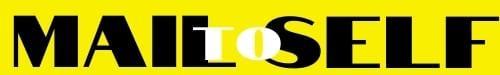 